      ÜNİVERSİTESİ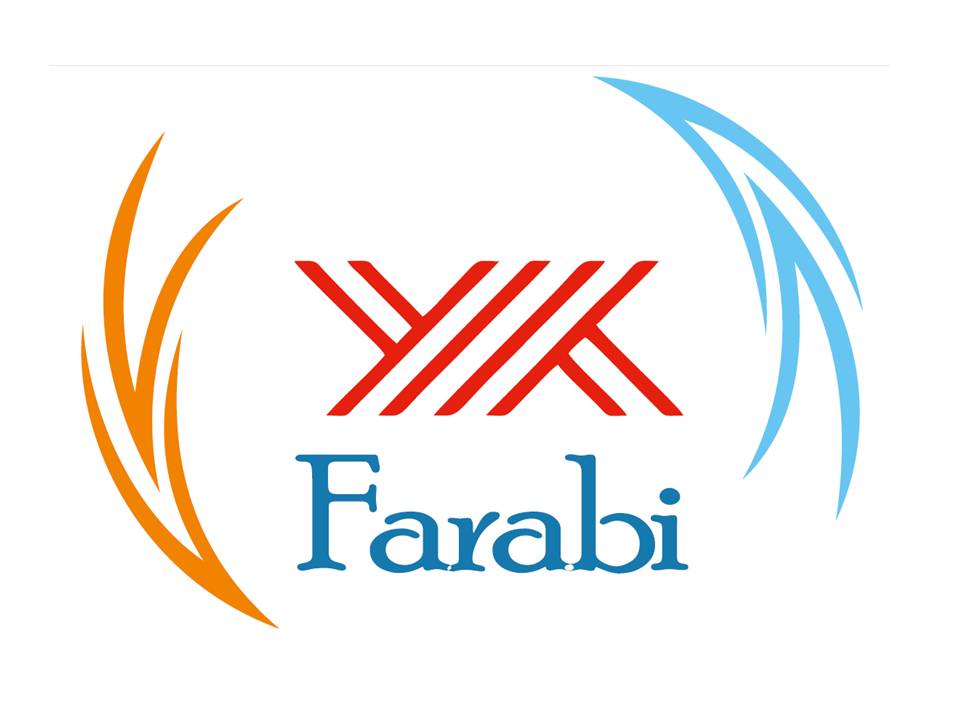  AKADEMİK YILI -  DÖNEMİFARABİ DEĞİŞİM PROGRAMI	BAŞVURU UYGUNLUK DENETİM BELGESİÖğrencinin Adı SoyadıBölümüNot OrtalamasıYabancı Dil PuanıAlttan Ders DurumuSonuçUygun Değilse Gerekçesi